АВТОНОМНАЯ   НЕКОММЕРЧЕСКАЯ   ОРГАНИЗАЦИЯ      ПРОФЕССИОНАЛЬНОГО   ОБРАЗОВАНИЯЦЕНТР  ОБУЧЕНИЯ  «ПАРТНЁР»623534  Свердловская обл.                                                                  ОГРН 1136600004518                                                                                                                                                                                                            г. Богданович,  ул. Октябрьская, 5                                                  6633999461\ 663301001                                                                                                  тел.  (34376) 5-04-54                                                                  e-mail: partner771@yandex.ru                                                    www\\:avtopartner-2013.ruПРИКАЗ  № 18	 г. Богданович                                                                                                     04 января 2023 годаОб утверждении стоимости обучения на 2023 годВ целях реализации платных  образовательных услуг на 2023 год, руководствуясь Федеральным законом Российской Федерации от 29.12.2012 года № 273-ФЗ "Об образовании в Российской Федерации"ПРИКАЗЫВАЮ:Утвердить стоимость обучения образовательных программа, реализуемых Центром обучения "Партнер" на 2023 год, согласно Приложения № 1 к настоящему приказу с 04 января 2023 годаЗаместителю директора по учебной части Колычеву Б. А.ознакомить с приказом всех заинтересованных лиц и разместить сведения на сайте организации.Признать утратившим силу приказ № 18 от 04.01.2022 года "Об утверждении стоимости обучения на 2022 год"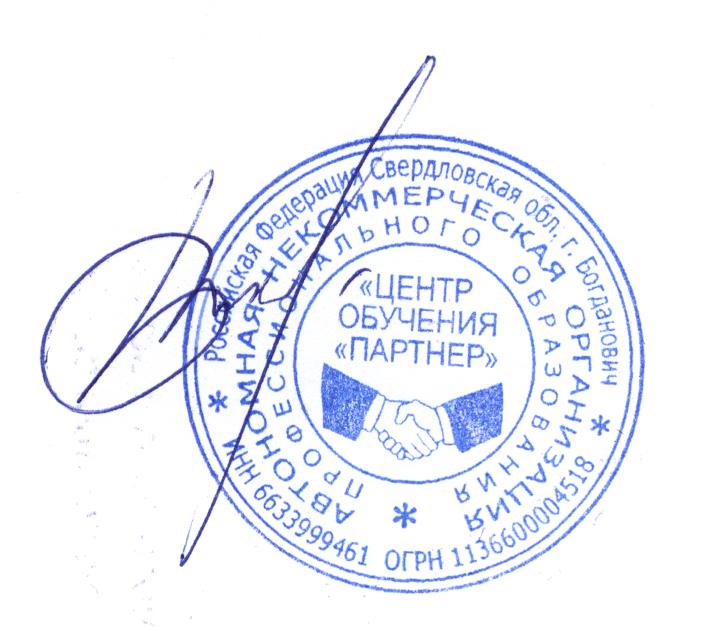 Контроль за выполнением настоящего приказа оставляю за собой.                                  Директор                                           А. Н. КолычеваПриложение №1К приказу № 18 от 04.01.2021г.«Утверждаю»Директор Центра обучения"Партнер"  ________ А. Н. Колычева  «04»  января 2023г.Перечень  и  стоимость  образовательной  услуги  при  обучении  по  программам  профессионального  и  дополнительного  профессионального  образования в Центре  обучения  "Партнер"На 2023 год.№п.п.ПРОФЕССИЯ:КОЛИЧЕСТВО  УЧЕБНЫХ  ЧАСОВСТОИМОСТЬ(рублей)1.Водитель  категории "А1"13025 0002.Водитель  категории "А"13025 0003.Водитель категории "В" (механическая КПП)19025 0004.Водитель категории  "С"  (переподготовка в "В" на "С"8435 0005.Водитель  категории "D" (автобус, возраст не менее 21 год)11435 000 6.Водитель  категории "СЕ" (автопоезд, прицеп), стаж категории "С" более 1 года.4035 000 7.Тракторист категории "А1"  (квадроцикл, снегоход)9120 000 8.Тракторист категории "В"  (до 35 л.с.)25620 0009.Тракторист категории "С"  (35-150 л.с.)25620 00010.Водитель погрузчика категории "С", "D"                    (1 любая)25620 00011.Машинист экскаватора категории "С", "D"    (1 любая)     25620 00012.Тракторист категории "D" возраст 18 лет.25620 00013.Тракторист категории "D" +  водитель погрузчика категории "D"28030 00014.Машинист экскаватора  "D" + водитель погрузчика категории "D"28030 00015.Тракторист категории "Е" + машинист  экскаватора "Е"28030 00016.Тракторист категории "Е" + машинист бульдозера категории "Е"28030 00017.Тракторист категории "С" + водитель погрузчика категории "С" + машинист экскаватора категории "С"30040 00018.Комбайнёр (водитель самоходной  сельскохозяйственной   машины  категории "F"25625 00019.Тракторист категории "С" + погрузчик категории "С" + водитель погрузчика категории "D"30040 00020.Тракторист категории "С" + тракторист категории "D" + погрузчик категории "D"30040 00021.Тракторист категории "С" + водитель погрузчика категории "С" + водитель погрузчика категории "D" + машинист экскаватора категории "С"30050 00022.Самоходная бурильно-крановая машина категории "С"  (бурилка)15610 00023.Машинист баровой  грунторезной  машины  (многоковшовый экскаватор) категории "С"15610 00024.Машинист  автогрейдера категории "D" или "С"25620 00025.Мастер производственного обучения вождению (диплом, удостоверение)2566 00026.Преподаватель, осуществляющий подготовку водителей транспортных средств (если нет пед. образования), диплом2566 00027.Специалист, ответственный за обеспечение безопасности дорожного движения на предприятии25610 00028.Контролер технического состояния автотранспортных средств (механик по выпуску ТС на линию)25610 00029.Диспетчер автомобильного и городского наземного электрического транспорта25610 00030.Подготовка водителей по международной перевозке опасных грузов. Курсы: базовый, цистерны, класс 1, класс 7.2-5 днейБазовый - 8 000Цистерны – 4 000